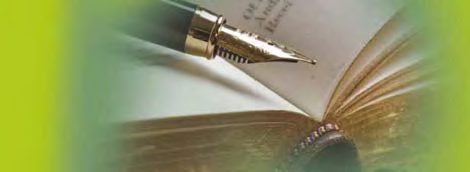 F.A.D. PER I SIGNORI FARMACISTIPATOLOGIE INVERNALI IN AMBITO PEDIATRICOgiovedì 15 settembre 2016dalle ore 20:00 alle 22:30BOLOGNA SEDE OTI VIA CARLO RUSCONI 7/ACOGNOME………………………………………………………………………………….NOME ………………………………………………………………………………………..TELEFONO PERSONALE  ……………………………………………………………FARMACIA  ………………………………………………………………………………..TELEFONO FARMACIA  ………………………………………………………………E-MAIL ………………………………………………………………………………………DATA ISCRIZIONE   ……………………………………………………………………INVIARE QUESTA SCHEDA DI PARTECIPAZIONE A: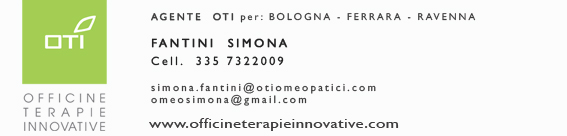 